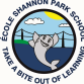 Shannon Park School Advisory Council 2021/2022 Meeting Agenda – October 2021 October 12, 2021 6:00 pm-7:00p.m. Type of Meeting: Monthly SAC Meeting (Virtual Meeting) Meeting Facilitator: Thomas Ley, SAC Chair Invitees: Carol-Anne Larade, Jamie Kavanaugh, Misty Hoskin, Brian Carson, Jennifer Lohnes, Sarah Cameron, Amanda Gaudet, Earon Colley, Lynn Liao, Pat Mayne, Lauren  Alexander, Erin Atkinson I. Call to order & Roll Call In attendance: Thomas Ley, Jamie Kavanaugh, Carol Anne Larade, Amanda Gaudet, Patrick Mayne, Lauren Alexander, Jennifer Lohnes, Brian Carson, Misty Hoskin, Kim’S iPhone, Trevor MarshallII. Council Membership & Role Determination a. Vice Chair- Thomas Ley described the need for a Vice Chair and Amanda Gaudet volunteered.Thomas Ley is the SAC Chair and Patrick Mayne is the secretary.III. Approval of minutes from last meeting Thomas Ley reviewed and approved the minutes from the last meeting. IV. Principal’s Update & SSP -Looking to expand chrome books ($385) in lower grade classrooms.-Classes are all at or under hard cap now-SSP- Student well being- feeling comfortable and reassured routines.  PD day focus was on P-2 Literacy, anti-racism, inclusive education policy and student well-being -To support teacher collaborative professionalism 3 days with 3 subs on each day were used to relieve teachers to meet together and focus conversations on literacy learning in classrooms. -Math coaching and Literacy coaching in both French and English are also either happening or slated to happen by next week. -Caring Schools continues-EMP Drills – Relocation Table Top Done and Fire Drill this week-Bussing – All students arriving before bell more often, some busses arriving late since getting stuck behind trains- Carol Anne contacted CN -  there is no schedule for the trains, but they are doing their best to accommodate times and not hold up buses in the mornings. -SSP – Update –Provincial Data Collection currently underway in Grade 6 -Info available on HRCE website regarding SAC V. Budget Review a. Best Buy Grant Items Thomas Ley described the Best Buy Grant application and asked for input from the SAC members. Grant application is for 1- Chrome books for Shannon Park students and 2- $10,000 towards technology tools to be used at Shannon Park. Application is due October 14, 2021 and SAC members collaborated to put the application together.Thomas Ley asked the SAC members for recommendations of desired tech tools for Shannon Park and below are the ideas put forward: -More Smart boards-Head sets with built in microphones-Ozobots-Osmos-Makedo kits-Chrome books-**Ipads-Voice amplifiers eg. headphones with speakers-Carol Anne suggested Makerspace equipment and supplies eg. 3D printers, temperature probesVI. Next Meeting Date & AdjournmentNext meeting will be Nov. 9, 2021 6:30p.m.-7:15pm School Advisory Committee followed by 7:15pm- 8p.m. Home and School MeetingThomas Ley adjourned the meeting.